MARITIME FEES: SELF-REPORTING FORM (NON-CARGO)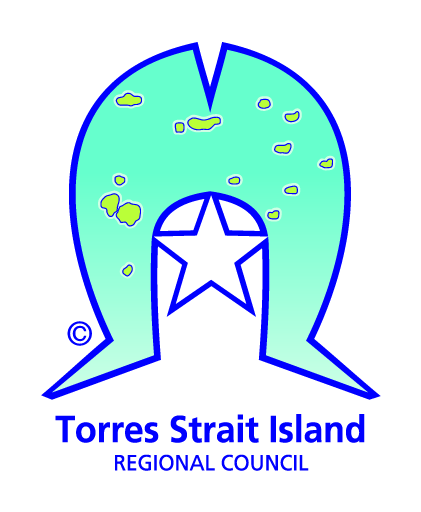 To be submitted on Tuesday for the preceding one-week period Saturday to Friday.Please email completed form to debtors@tsirc.qld.gov.au or fax to (07) 4083 2922.Queries can be directed to Melita Ware on (07) 4083 2903.INFORMATION PRIVACY STATEMENTYour Personal Information is protected by law and can only be released to someone else where authorised by law or where you give your permission. Council is collecting your Personal Information contained in this document for the purpose of regulating Council-controlled areas (moorings/landings). This collection of Personal Information is authorised by law under the Local Government Act 2009 (Qld).Only use this form if you do not carry cargo.Complete a different form for each applicable location (island/community).Only use this form if you do not carry cargo.Complete a different form for each applicable location (island/community).Only use this form if you do not carry cargo.Complete a different form for each applicable location (island/community).Date:    Reporting period: (Sat)     /      /          to (Fri)      /      /     Reporting period: (Sat)     /      /          to (Fri)      /      /     Carrier:    Gross Registered Tonnes (GRT):    Gross Registered Tonnes (GRT):    Vessel:    Voyage reference number:    Voyage reference number:    Location:     Barge Ramp	 Finger pierOffice use only (FY17/18) Passenger service Passenger service$33.40/day (unless annual charge paid) (GST incl.) Other commercial activity Other commercial activity$88.50/day (unless annual charge paid) (GST incl.) Lighting used: 	     night(s) Lighting used: 	     night(s)$101.70/night (GST incl.) Water (normal trading day):	     kilolitres Water (normal trading day):	     kilolitres$7.80/kilolitre (GST free) Water (Sunday/public holiday):	     kilolitres Water (Sunday/public holiday):	     kilolitres$7.80/kilolitre (GST free)Plus surcharge $4.15/kilolitre (GST incl.)Arrival & departure times (for passenger service, specify first on and last off times)Arrival & departure times (for passenger service, specify first on and last off times)Arrival & departure times (for passenger service, specify first on and last off times)Voyage date:    Arrive:    Depart:    Voyage date:    Arrive:    Depart:    Voyage date:    Arrive:    Depart:    Voyage date:    Arrive:    Depart:    Voyage date:    Arrive:    Depart:    Voyage date:    Arrive:    Depart:    Voyage date:    Arrive:    Depart:    Voyage date:    Arrive:    Depart:    Voyage date:    Arrive:    Depart:    Voyage date:    Arrive:    Depart:    Voyage date:    Arrive:    Depart:    DECLARATION:I declare that the information I have provided in this form is true and correct:DECLARATION:I declare that the information I have provided in this form is true and correct:Name:    Signature:    Telephone number:    Signature:    Email address:    Date:    